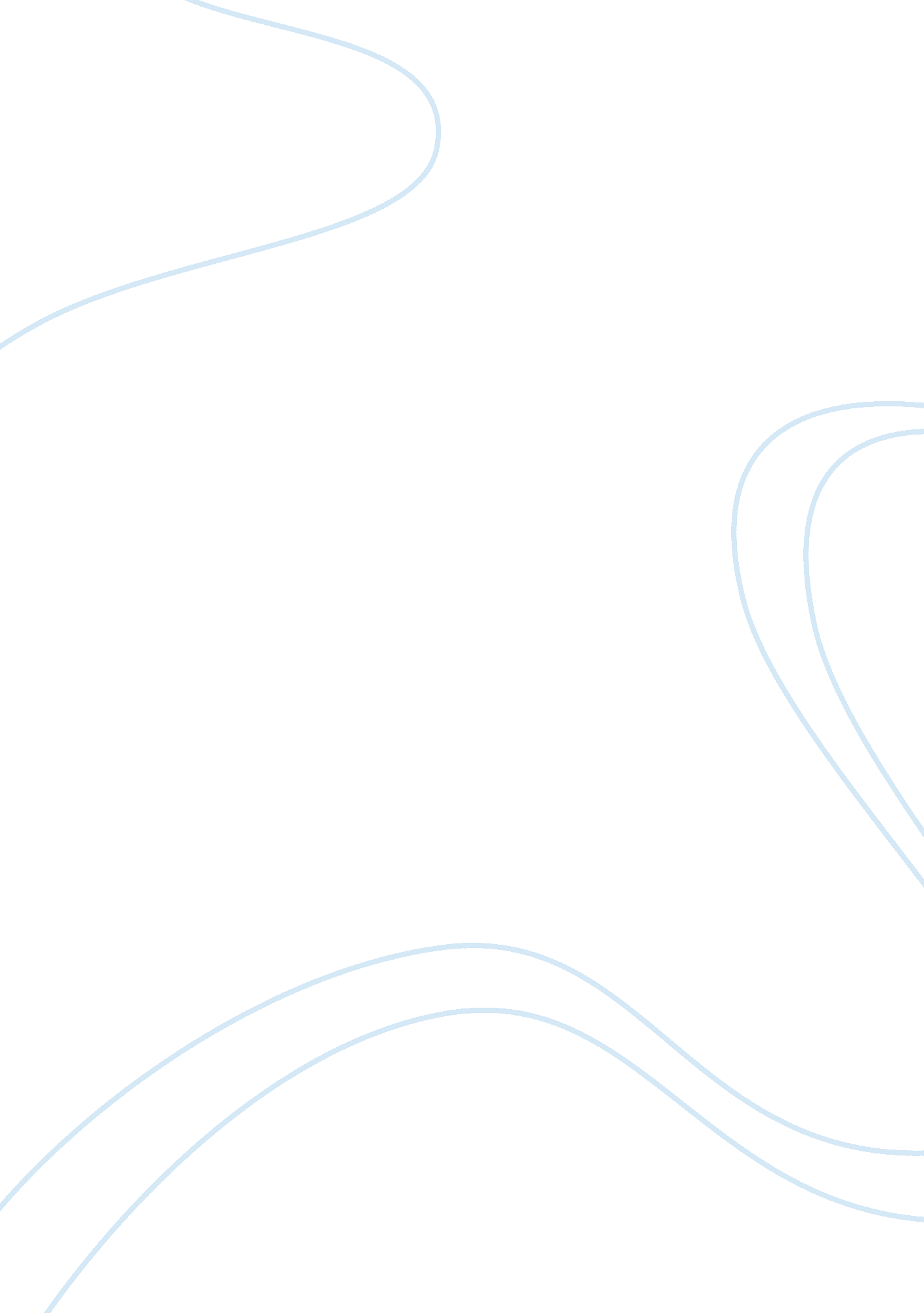 The news' topicBusiness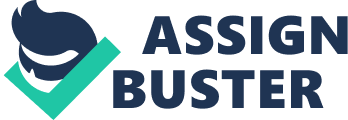 Environmental Pollution in China Due to the rapid economic development many countries face serious problems connected with environmental pollution. During last few years China was developing successfully that allowed it to become one of the most prosperous countries in the world. The production has greatly improved. However, these positive changes influenced Chinese environment negatively. Now air pollution represents the most serious problem. In 2013 the situation became dangerous as people started dying from different diseases. Moreover, the pollution of air in China also influenced other countries greatly. American citizens also suffer from it. “ Pollution from China travels in large quantities across the Pacific Ocean to the United States, a new study has found, making environmental and health problems unexpected side effects of U. S. demand for cheap China-manufactured goods” (Pollution From China Is Hitting Americas West Coast). 
This testifies that China should take serious measures, which should be directed at the reducing emission. The question is that who is responsible for pollution made by one country, while it is working for another country’s benefit: “ international cooperation to reduce transboundary transport of air pollution must confront the question of who is responsible for emissions in one country during production of goods to support consumption in another” (cited in Pollution From China Is Hitting Americas West Coast). The only way out is the international cooperation directed at reducing emissions, which cause air pollution in China. Unfortunately, as it is stated in the article, the efforts were already made, but appeared to be useless. 

References 
Pollution From China Is Hitting Americas West Coast. businessinsider. com, 2014. Web. February 3, 2014 